РЕШЕНИЕРассмотрев проект решения о порядке присвоения муниципальным организациям имен известных граждан, получивших широкое признание жителей Петропавловск-Камчатского городского округа в связи с их трудовой, служебной, творческой или общественной деятельностью или внесших значительный вклад в его развитие, доработанный рабочей группой, созданной решением Городской Думы Петропавловск-Камчатского городского округа  от 27.12.2011 № 1342-р «О принятии в первом чтении проекта решения о порядке присвоения муниципальным организациям имен известных граждан, получивших широкое признание жителей Петропавловск-Камчатского городского округа или внесших значительный вклад в его развитие» и внесенный заместителем председателя Городской Думы Петропавловск-Камчатского городского округа, председателем рабочей группы Слыщенко К.Г., руководствуясь статьей 28 Устава Петропавловск-Камчатского городского округа, Городская Дума Петропавловск-Камчатского городского округаРЕШИЛА:1. Принять Решение о порядке присвоения муниципальным организациям имен известных граждан, получивших широкое признание жителей Петропавловск-Камчатского городского округа в связи с их трудовой, служебной, творческой или общественной деятельностью или внесших значительный вклад в его развитие. 2. Направить принятое Решение Главе Петропавловск-Камчатского городского округа Семчеву В.А. для подписания и обнародования.РЕШЕНИЕот 28.02.2012 № 468-ндО порядке присвоения муниципальным организациям имен известных граждан, получивших широкое признание жителей Петропавловск-Камчатского городского округа в связи с их трудовой, служебной, творческой или общественной деятельностью или внесших значительный вклад в его развитие Принято Городской Думой Петропавловск-Камчатского городского округа(решение от 22.02.2012 № 1360-р)С изменениями от01.11.2016 № 496-нд (26.10.2016 № 1126-р)1. Общие положения1.1. Настоящее Решение о порядке присвоения муниципальным организациям имен известных граждан, получивших широкое признание жителей Петропавловск-Камчатского городского округа в связи с их трудовой, служебной, творческой или общественной деятельностью или внесших значительный вклад в его развитие (далее – Решение), разработано в соответствии со статьей 28 Устава Петропавловск-Камчатского городского округа.1.2. Целью присвоения муниципальным организациям имен известных граждан, получивших широкое признание жителей Петропавловск-Камчатского городского округа в связи с их трудовой, служебной, творческой или общественной деятельностью или внесших значительный вклад в его развитие (далее – присвоение муниципальным организациям имен известных граждан), является увековечение памяти лиц, имеющих выдающиеся достижения в трудовой, служебной, творческой или общественной деятельности и особые заслуги перед Петропавловск-Камчатским городским округом (далее – городской округ).1.3. Присвоение муниципальным организациям имен известных граждан может осуществляться прижизненно и посмертно.2. Порядок присвоения муниципальным организациям имен известных гражданРешением от 01.11.2016 № 496-нд (26.10.2016 № 1126-р) пункт 2.1 изложен в новой редакции2.1. Ходатайство о присвоении муниципальным организациям имен известных граждан может вноситься депутатами Городской Думы Петропавловск-Камчатского городского округа (далее – депутаты Городской Думы), органами  администрации Петропавловск-Камчатского городского округа (далее – органы администрации городского округа), коллективами организаций, общественными объединениями, собраниями граждан численностью не менее
30 человек на имя Главы Петропавловск-Камчатского городского округа (далее – инициаторы ходатайства).Решением от 01.11.2016 № 496-нд (26.10.2016 № 1126-р) в пункт 2.2 внесено изменение2.2. К ходатайству о присвоении муниципальным организациям имен известных граждан должны быть приложены следующие документы: - выписка из протокола собрания коллектива организации, общественного объединения, собрания граждан, заверенная председателем и секретарем собрания (за исключением случаев, когда ходатайство вносится депутатами Городской Думы, органами администрации городского округа);- биографическая справка гражданина, имя которого предлагается присвоить муниципальной организации;- сведения и (или) документы, свидетельствующие о достижениях гражданина в трудовой, служебной, творческой или общественной деятельности, значительном вкладе гражданина в развитие городского округа;- согласие гражданина, имя которого предлагается присвоить муниципальной организации, или членов семьи гражданина (родители, супруги, дети, братья, сестры), в случае, если присвоение муниципальной организации имени известного гражданина производится посмертно. 2.3. Ходатайство о присвоении муниципальным организациям имен известных граждан с документами, указанными в пункте 2.2 настоящего Решения (далее – ходатайство с соответствующими документами), в трехдневный срок со дня его поступления направляется в Комиссию по присвоению муниципальным организациям имен известных граждан, получивших широкое признание жителей Петропавловск-Камчатского городского округа в связи с их трудовой, творческой или общественной деятельностью или внесших значительный вклад в его развитие (далее – Комиссия).2.4. Состав Комиссии утверждается постановлением администрации Петропавловск-Камчатского городского округа из числа депутатов Городской Думы, представителей администрации городского округа, представителей общественности городского округа.Решением от 01.11.2016 № 496-нд (26.10.2016 № 1126-р) в пункт 2.5 внесено изменение2.5. Ходатайство с соответствующими документами рассматривается Комиссией в течение 20 дней со дня его поступления в Комиссию.2.6. Заседание Комиссии считается правомочным, если на нем присутствует не менее половины численного состава Комиссии.Решение Комиссии принимается простым большинством голосов от числа присутствующих членов комиссии открытым голосованием и носит рекомендательный характер.Решение Комиссии должно содержать мотивированный вывод о возможности (невозможности) присвоения муниципальной организации имени известного гражданина.Решением от 01.11.2016 № 496-нд (26.10.2016 № 1126-р) в абзац первый пункта 2.7 внесено изменение2.7. Решение Комиссии направляется Главе городского округа и является основанием для разработки и принятия постановления администрации Петропавловск-Камчатского городского округа о присвоении муниципальной организации имени известного гражданина либо для направления инициаторам ходатайства уведомления об отказе в удовлетворении ходатайства.Решением от 01.11.2016 № 496-нд (26.10.2016 № 1126-р) в абзац второй пункта 2.7 внесено изменениеСоответствующее решение принимается Главой городского округа в семидневный срок со дня получения решения Комиссии и направляется инициаторам ходатайства в десятидневный срок.Уведомление об отказе в присвоении муниципальной организации имени известного гражданина направляется инициаторам ходатайства вместе с копией решения Комиссии.Постановление администрации Петропавловск-Камчатского городского округа о присвоении муниципальной организации имени известного гражданина подлежит опубликованию в средствах массовой информации.2.8. Повторное ходатайство о присвоении муниципальной организации имени известного гражданина может быть направлено не ранее чем через год со дня принятия решения Комиссии об отказе в присвоении муниципальной организации имени известного гражданина.3. Вступление в силуНастоящее Решение вступает в силу со дня его официального опубликования. 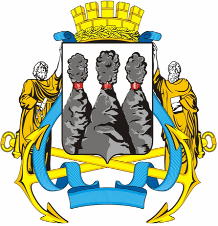 ГОРОДСКАЯ ДУМАПЕТРОПАВЛОВСК-КАМЧАТСКОГО ГОРОДСКОГО ОКРУГАот 22.02.2012 № 1360-р44-я сессияг.Петропавловск-КамчатскийО принятии решения о порядке присвоения муниципальным организациям имен известных граждан, получивших широкое признание жителей Петропавловск-Камчатского городского округа в связи с их трудовой, служебной, творческой или общественной деятельностью или внесших значительный вклад в его развитие Заместитель председателя Городской Думы Петропавловск-Камчатского городского округаЕ.И. Чистов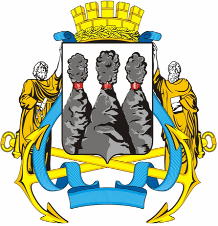 ГОРОДСКАЯ ДУМАПЕТРОПАВЛОВСК-КАМЧАТСКОГО ГОРОДСКОГО ОКРУГАГлаваПетропавловск-Камчатскогогородского округа В.А. Семчев